LIETUVOS RESPUBLIKOS SVEIKATOS APSAUGOS MINISTRASĮSAKYMAS DĖL LIETUVOS RESPUBLIKOS SVEIKATOS APSAUGOS MINISTRO . SAUSIO 28 D. ĮSAKYMO NR. 49 „DĖL KOMPENSUOJAMŲJŲ VAISTŲ SĄRAŠŲ PATVIRTINIMO“ PAKEITIMO 2020 m. gegužės 12 d. Nr. V-1130VilniusVadovaudamasis Vaistinių preparatų ir medicinos pagalbos priemonių įrašymo į kompensavimo sąrašus ir jų keitimo tvarkos aprašo, patvirtinto Lietuvos Respublikos sveikatos apsaugos ministro 2002 m. balandžio 5 d. įsakymu Nr. 159 „Dėl Vaistinių preparatų ir medicinos pagalbos priemonių įrašymo į kompensavimo sąrašus ir jų keitimo tvarkos aprašo patvirtinimo“, 67 punktu:p a k e i č i u Ligų ir kompensuojamųjų vaistų joms gydyti sąrašą (A sąrašą), patvirtintą Lietuvos Respublikos sveikatos apsaugos ministro 2000 m. sausio 28 d. įsakymu Nr. 49 „Dėl kompensuojamųjų vaistų sąrašų patvirtinimo“:1.	Pakeičiu II skyriaus „NAVIKAI“ 1 skirsnio 1.94 papunktį ir jį išdėstau taip:2. Pakeičiu II skyriaus „NAVIKAI“ 1 skirsnio 1.97 papunktį ir jį išdėstau taip:3.	Papildau II skyriaus „NAVIKAI“ 1 skirsnį 1.118 papunkčiu:4. Papildau XII skyriaus „ODOS IR POODŽIO LIGOS“ 5 skirsnį 5.7 papunkčiu:Sveikatos apsaugos ministras				   Aurelijus Veryga1.94.OlaparibumC56, C57Skiriamas suaugusių pacienčių, sergančių platinai jautriu recidyvavusiu BRCA mutavusiu (germinacinių ir (ar) somatinių ląstelių) didelio piktybiškumo laipsnio seroziniu epiteliniu kiaušidžių, kiaušintakių arba pirminiu pilvaplėvės vėžiu, kurioms po chemoterapijos, kurios pagrindinis komponentas platina, yra pasireiškusi visiška arba dalinė reakcija į gydymą, palaikomajai monoterapijai.“„1.97.NivolumabumC00-C14C34Skiriamas pacientams, sergantiems lokaliai išplitusiu arba metastazavusiu nesmulkialąsteliniu plaučių vėžiu, gydyti, kai liga progresuoja po taikyto gydymo chemoterapija platinos pagrindu. Pacientams, kuriems nustatyta aktyvinančių EGFR mutacijų arba ALK teigiamų naviko mutacijų, prieš pradedant vartoti nivolumabum taip pat turi būti skirtas tikslinis navikų gydymas.C43Gydymą gydytojų onkologų konsiliumo sprendimu pradėti ir tęsti gali tik gydytojas onkologas chemoterapeutas asmens sveikatos priežiūros įstaigoje, turinčioje licenciją teikti stacionarines onkologijos chemoterapijos paslaugas. Skiriamas melanomai gydyti:1) kai nenustatyta BRAF V600 mutacija. Prieš paskiriant gydymą būtina atlikti BRAF mutacijos nustatymo tyrimą;2) antraeiliam gydymui, kai nustatyta BRAF V600 mutacija.C64Skiriamas tik progresavusia inkstų ląstelių karcinoma sergantiems pacientams, kurių liga progresavo gydant arba po gydymo sunitinibum ar pazopanibum.“„1.118.DurvalumabumC34“„5.7.DupilumabumL20Skiriamas suaugusiems pacientams, sergantiems sunkiu atopiniu dermatitu, kuriems gydymas ciklosporinu yra netinkamas ar kontraindikuotinas. Vaistą skiria tretinio lygio gydytojas dermatovenerologas arba gydytojas alergologas ir klinikinis imunologas. Gydymą tęsia gydytojas dermatovenerologas, gydytojas alergologas ir klinikinis imunologas arba šeimos gydytojas. Gydymo efektyvumas vertinamas po 16 savaičių nuo gydymo pradžios ir nepasiekus gydymo efekto privalo būti nutrauktas.“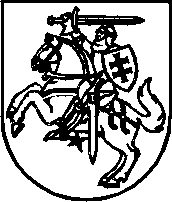 